Albany Hills ‘Next Steps’ Pathways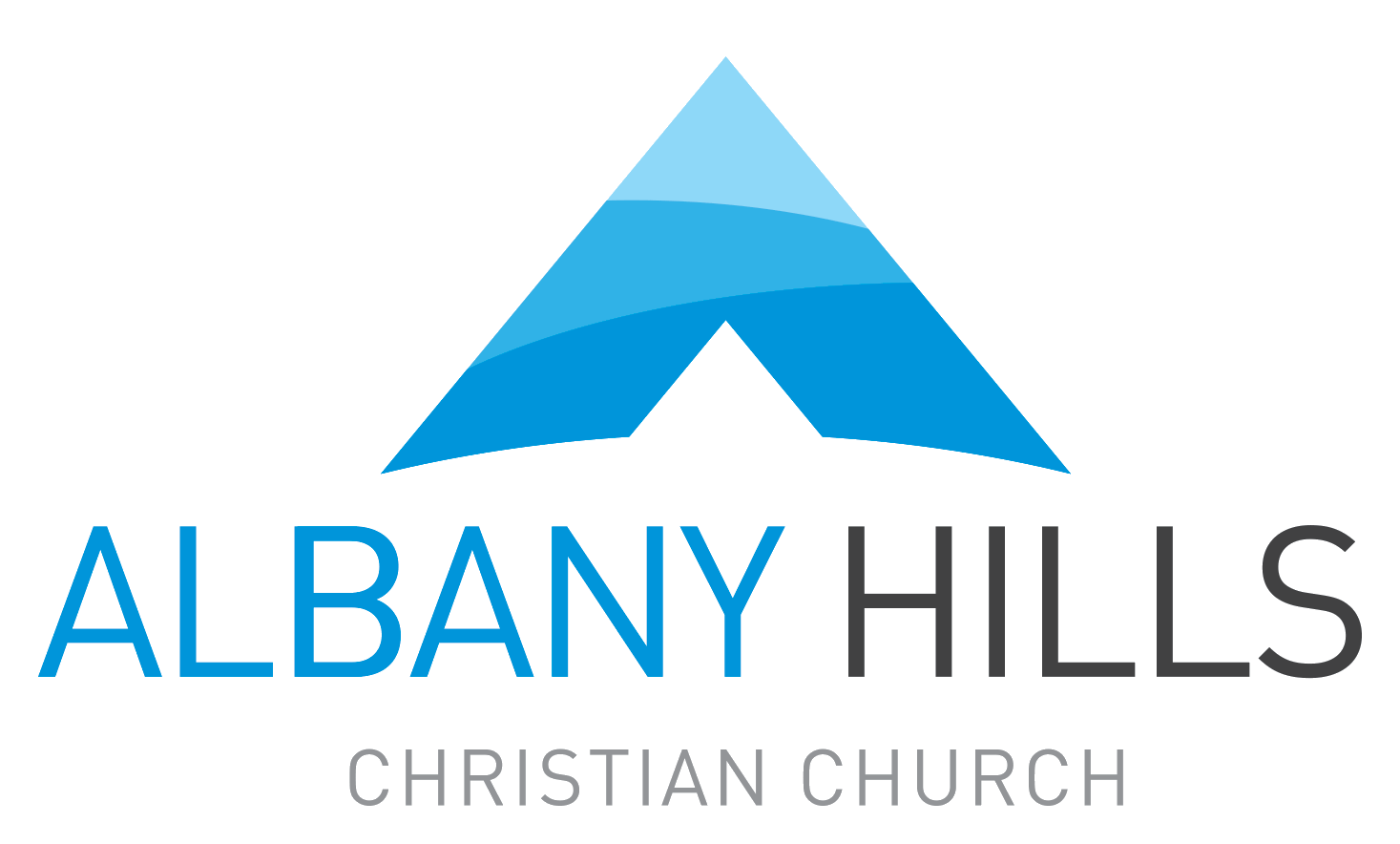 Note: How to use this formEach leader is to think about the area of the church under their responsibility and determine how people can get involved.  1) Fill out the left hand column with all the potential roles within that area. 2) For each role defined, list what the person will have to do in order to be considered for that role. 3) Represent your roles and links diagrammatically. Area of Responsibility: HOME GROUPS#ROLE or Next STEPPREREQUISITELink1Home group leaderAssistant Leader22Assistant LeaderHome Group Leadership Training73HostHost Home training74HospitalityInvolved in church host team5Developing MaterialTheological training6AdministrationComputer savvy, organised7 Take Home Group Leadership TrainingEtc